                Al Dirigente Scolastico     Istituto Omnicomprensivo           Giano dell’ Umbria - Bastardo___l___  sottoscritt  _________________________________________________________DOCENTE  in servizio a tempo indeterminato/determinato presso questo Istituto OmnicomprensivoC H I E D EFERIE:							FESTIVITA’ SOPPRESSE:dal _______________ al _______________                       dal _______________ al _______________dal _______________ al _______________                       dal _______________ al _______________dal _______________ al _______________                       dal _______________ al _______________Indicare l’eventuale dimora e numero di telefono se diversi dalla residenza:__________________________________________________________________________________________________________________________Tel. N. _________________________________Giano dell’Umbria, ____________________                                		F.to							________________________________________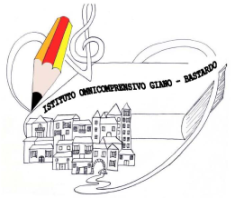 Sito web: www.omnicomprensivogianodellumbria.it  E-mail: pgic83200a@istruzione.it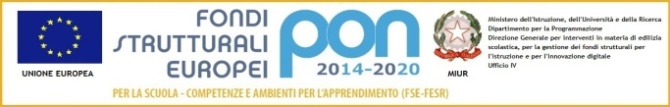  centralino 0742/931953   Presidenza 0742/931954  fax 0742/99394     C.F. 82005300544  